Информационная справкаоб участии в 4 Ракетостроительном чемпионате "Реактивное Движение"С 05 по 11 мая 2022 года, в Калуге проходил 4-ый Ракетостроительный чемпионат "Реактивное Движение", в котором приняли участие обучающиеся творческого объединения «Ракетомоделирование» технического отдела МБУ ДО «ЦДТ Автозаводского района».Наша команда в составе: капитана Гунько Константина, Гунько Леонида и Волчкова Степана и руководителя команды Котова Евгения Леонидовича прошли непростой путь к финалу. Ребята в течение года выполняли задания организаторов конкурса и по итогам из 30 команд, были отобраны в финал чемпионата. В финале приняло участие 8 команд, надо было защитить свою конструкцию ракеты и показать действия срабатывания системы спасения и работу с полученными данными по телеметрии, а также произвести успешные запуски ракеты, что они успешно и сделали! Команда нашего Центра стали победителями в треке ВР1 (водные ракеты).Поздравляем ребят и их руководителя, желаем дальнейших творческих успехов! Так держать!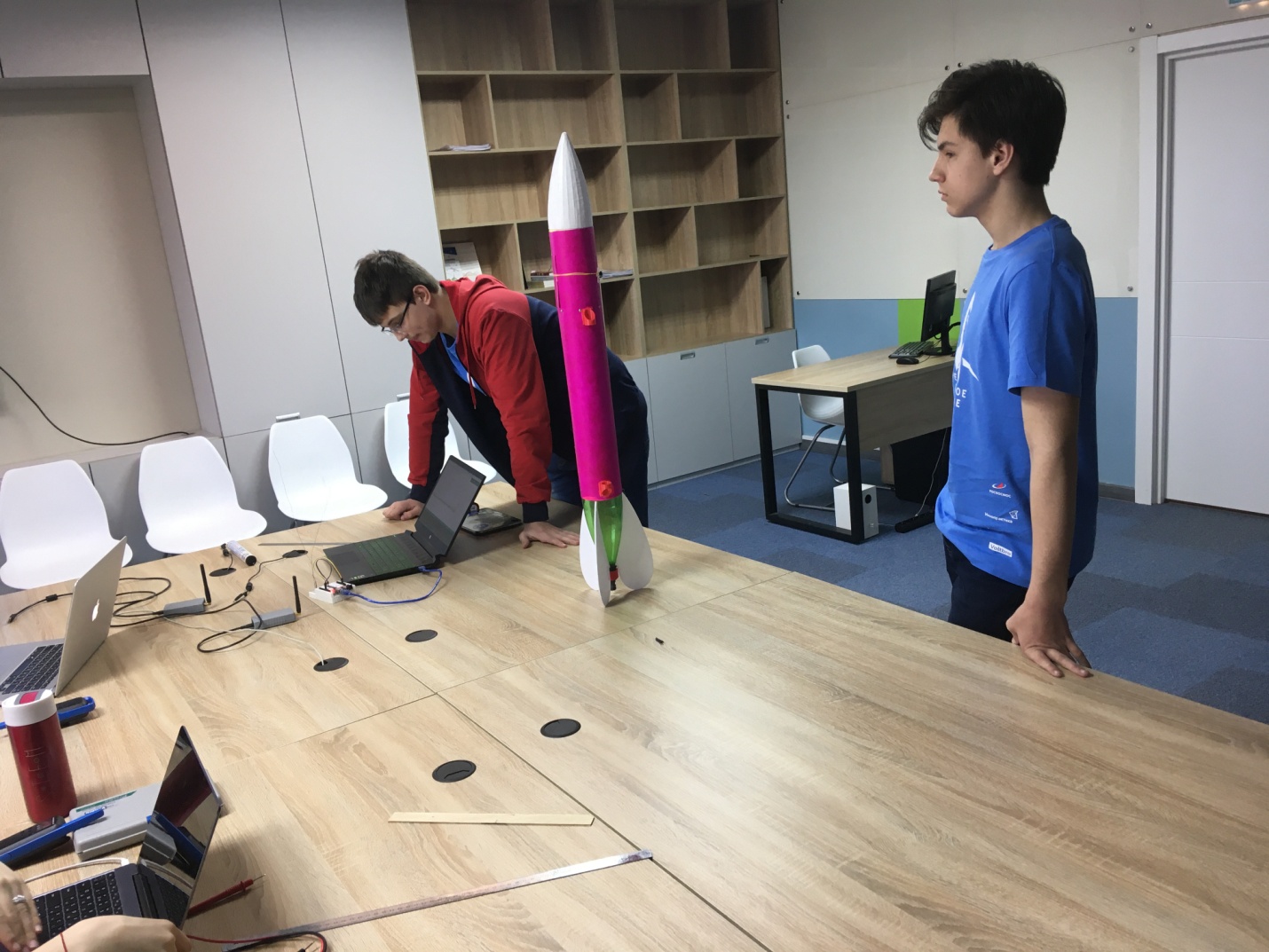 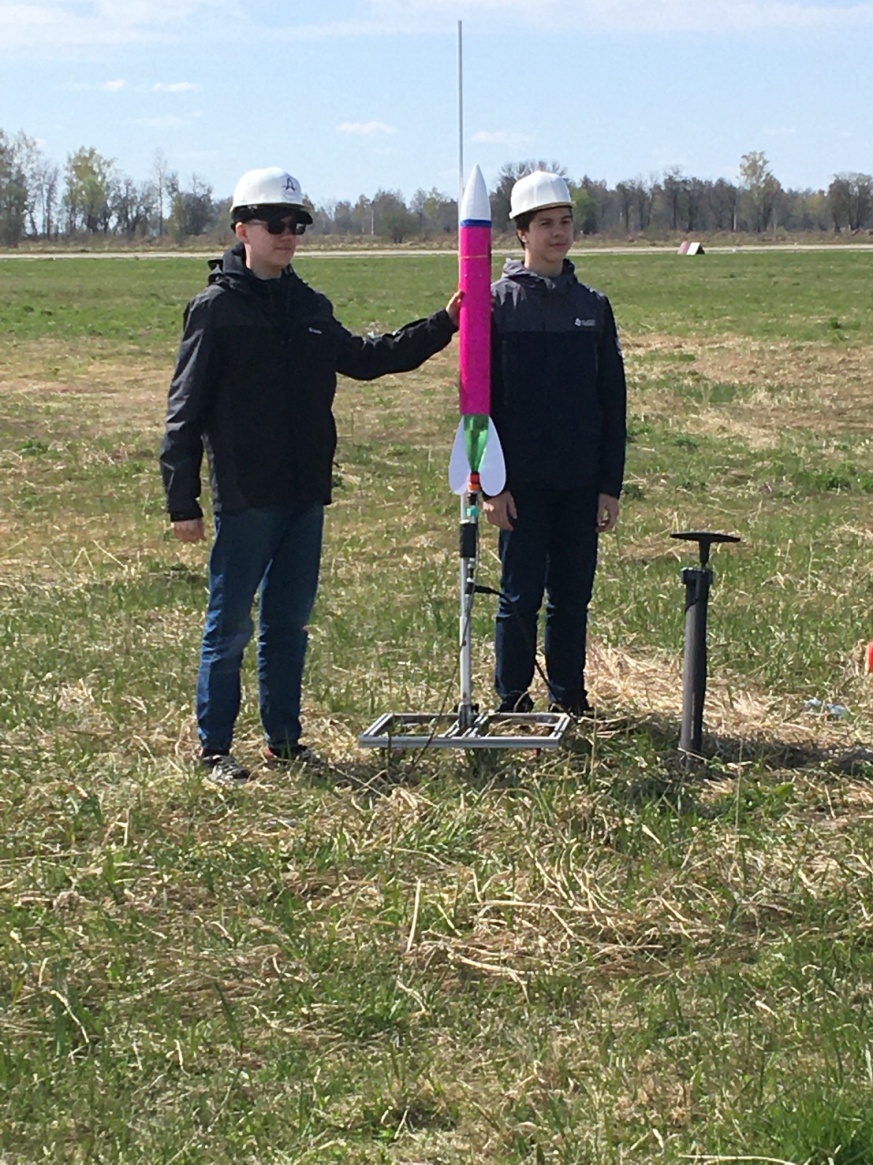 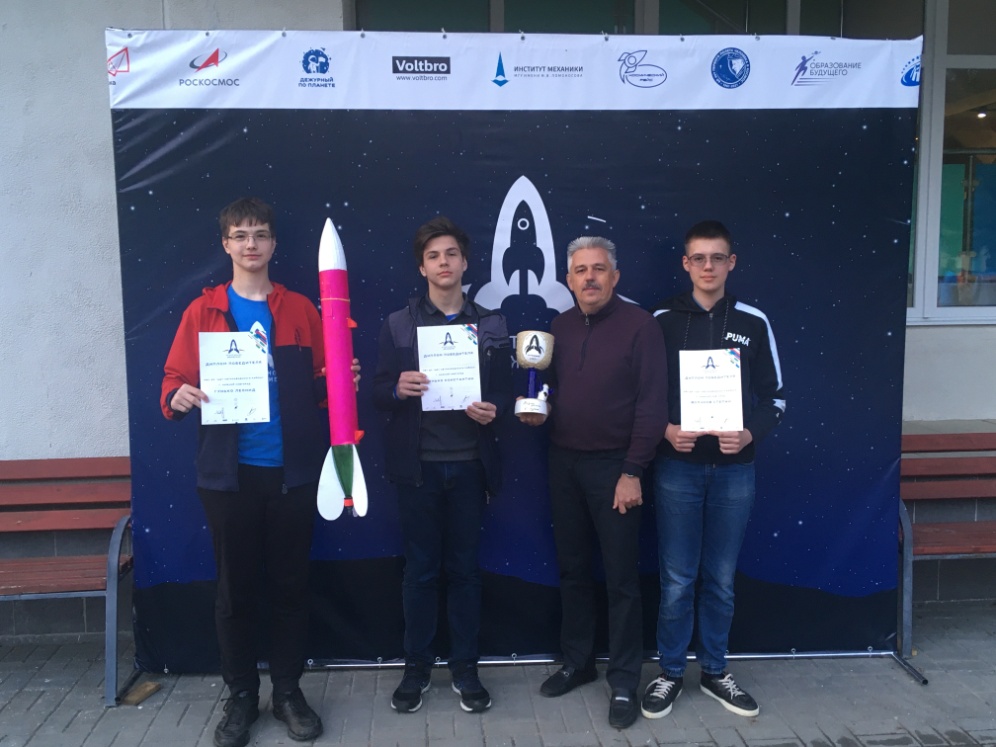 